GRI: Aspectos: Salud y Seguridad del Cliente - G4 - PR2; Rotulación de Productos y Servicios - G4 - PR4; Comunicaciones de Marketing - G4 -PR7; Privacidad del Cliente- G4 -PR8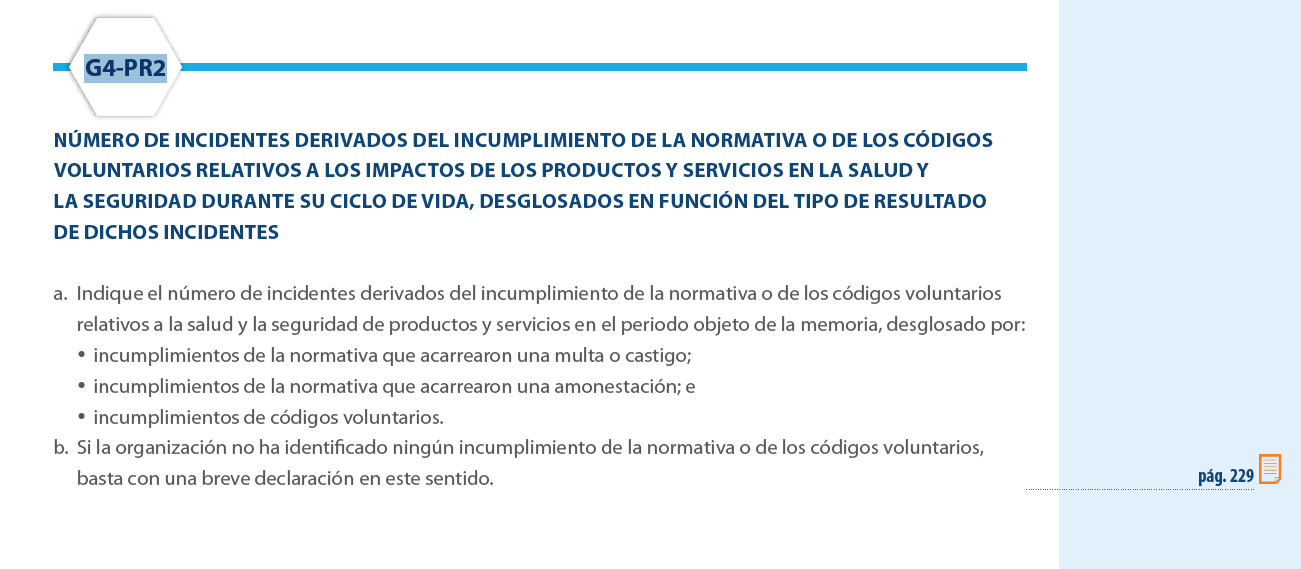 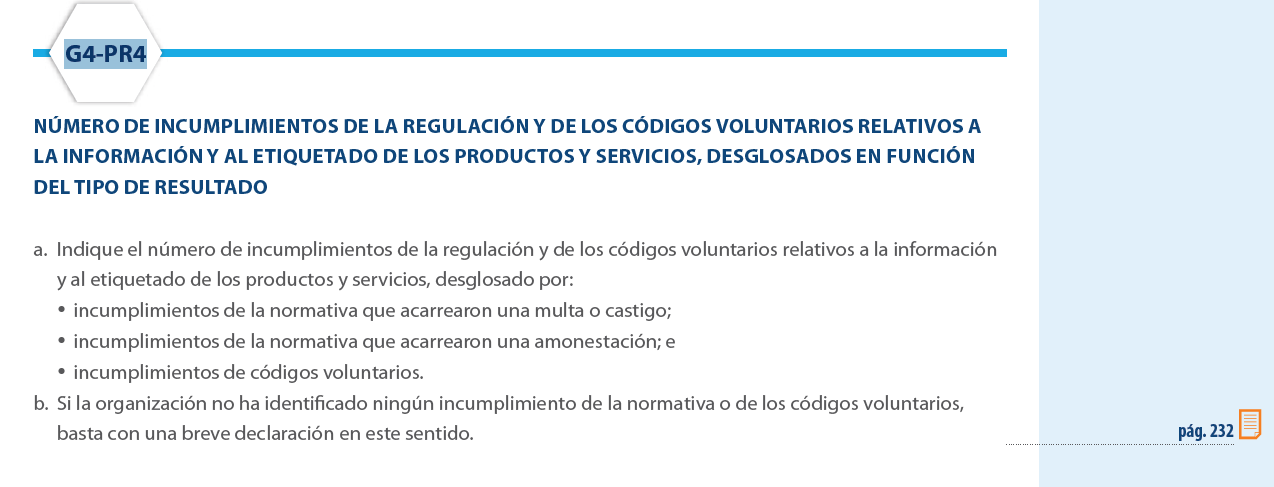 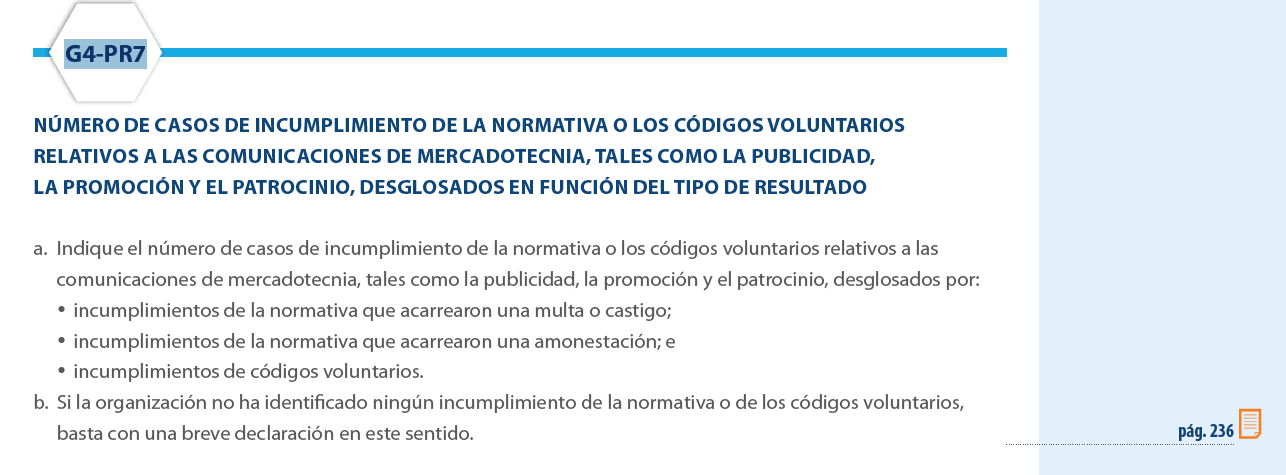 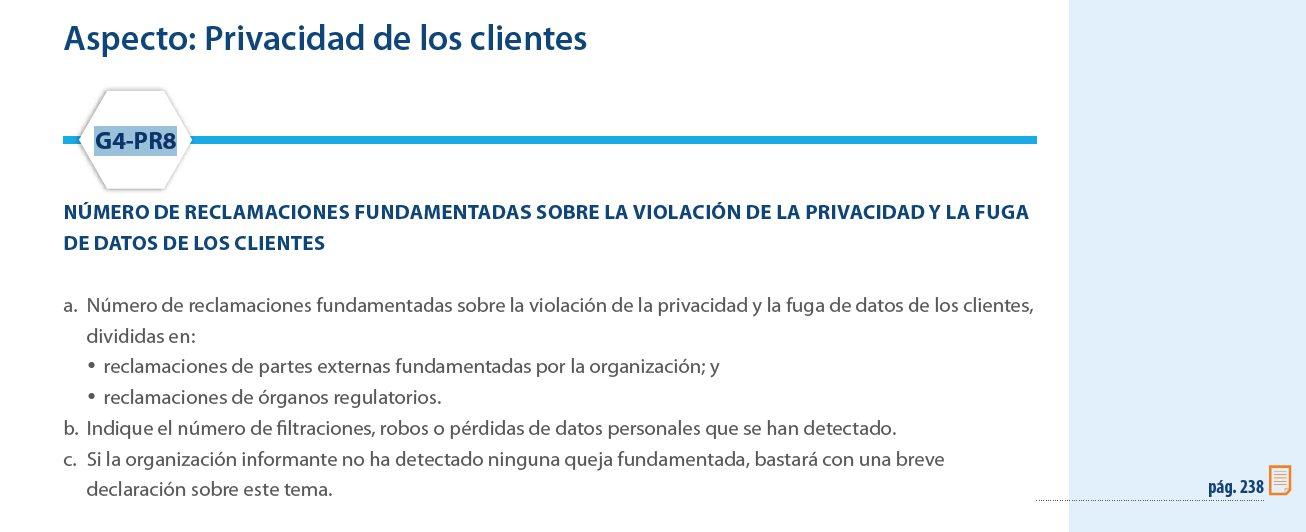 